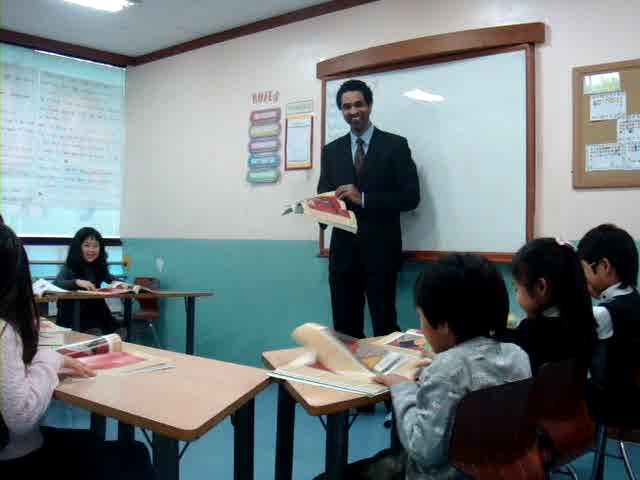 Personal Details (인적사항) _____________________________________________________________________________________________________________________________________________________________________________EDUCATION (학력사항)California  , B.A. Degree, Communication Studies, Major: Organizational Communication 	June 2004	Activities:  Track and Field - Pole Vault (competition best 15’6”), Intercollegiate Cycling: Mountain Biking 	Honors: 	Collegiate Cycling Nationals Qualifier in downhill & dual slalom events, 2002 & 2003			Cycling Team National Ranking Division I 5th place, 2002Cuesta College, San Luis Obispo, CA A.S. Degree, Associates of Science,								      June 2008                                                                                                      	Activities: 	Track and Field, Coached Pole Vault, 2000-2001	Honors:	Member of Athletic Honor Roll, 2000	Achievements:  Top Ten Ranking for Pole Vaulting Statewide, CA Community Colleges, 2001		        5th Place in So. CA Community College Pole Vault Championships, 2000 TESOL Training International, San Diego, CAAdvanced TESOL Certificate with a specialization in Business English (120 hours)		     June 2009__________________________________________________________________________________________________________________________________EXPERIENCE (경력사항)English Instructor      Korea Herald, Incheon, South Korea          					    Oct 2009 to Current	          Follow a school provided curriculum focusing on all areas of English language learning.	Pyeongtaek University, Seoul, South Korea				             July to Dec. 2009	           Instruct special intensive English classes focusing primarily on listening and speaking.	Korean Christian University Camp, Seoul, South Korea				Jan. to Feb. 2009 	           Conducted lessons that focused and enhanced the four macro skills of the English language.	           Used interactive teaching and group performances to excite and further stimulate interest in learning.	  AA Korea (AAK), Seoul, South Korea	Oct. to Dec. 2008	          Successfully educated students through various curriculums provided by myself and the company.	          Prepared Korean English teachers aged 27-55 for the IELTS test as well as their TESOL certification.	ChungDahm Institute (CDI), Seoul, South Korea				     May to Sept. 2008	          Instructed young learners aged 7-13 at one of South Koreas most prestigious English language schools.	          Taught classes using various multimedia and interactive activitiesCo Manager84 Lumber Co., San Luis Obispo, CA	May 2005 to Feb. 2007	Managed budget, payroll, areas of responsibilities, deliveries, etc, in a store grossing $5 million annually.	Maintained and merchandised inventory, loaded/unloaded trucks, managed and trained employees at my store and others.	Created material estimates from blueprints and maintained a personal Trade Relations Program for myself and employees.Banquet StaffThe Gardens of Avila Restaurant, 	Aug. 2001 to Jan. 2002		Provided quality service in a high-pressure, fast-paced environment. Filled customer requests with cheerful efficiency. 		Set up and catered banquets for a variety of special events for up to 80 customers at one time. Bussed tables as needed.SalespersonThe Sears Roebuck & Co., 	June 2001 to Jan. 2002		Earned silver name badge honor for achieving 100% customer satisfaction rating. 		Provided merchandise information and assisted customers in making purchase decisions in order to increase sales and customer satisfaction. Handled money and accurately maintained cash register balance.		Set up store displays and promoted selected items for reaching company goals.______________________________________________________________________________________Computer Skills  (컴퓨터능력)    I have various levels of experience with Windows, Office, Networking, HTML coding, and Video & Photo Editing.  Address:Po Box 13853San Luis Obispo, CADate of Birth:06/06/1978Telephone:010 2472 2453      Nationality:U.S.E-mail:callwoodj@hotmail.comMarital Status:Single